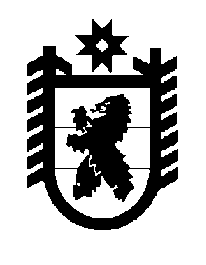 Российская Федерация Республика Карелия    ПРАВИТЕЛЬСТВО РЕСПУБЛИКИ КАРЕЛИЯПОСТАНОВЛЕНИЕ                                 от  29 февраля 2016 года № 68-Пг. Петрозаводск О разграничении имущества, находящегося в муниципальной собственности Поросозерского сельского поселенияВ соответствии с Законом Республики Карелия от 3 июля 2008 года 
№ 1212-ЗРК «О реализации части 111 статьи 154 Федерального закона 
от 22 августа 2004 года № 122-ФЗ «О внесении изменений в законодательные акты Российской Федерации и признании утратившими силу некоторых законодательных актов Российской Федерации в связи с принятием федеральных законов «О внесении изменений и дополнений в Федеральный закон «Об общих принципах организации законодательных (представительных) и исполнительных органов государственной власти субъектов Российской Федерации» и «Об общих принципах организации местного самоуправления в Российской Федерации» Правительство Республики Карелия п о с т а н о в л я е т:1. Утвердить перечень имущества, находящегося в муниципальной собственности Поросозерского сельского поселения, передаваемого в муниципальную собственность муниципального образования «Суоярвский район», согласно приложению.2. Право собственности на передаваемое имущество возникает у муниципального образования «Суоярвский район» со дня вступления в силу настоящего постановления.            Глава Республики  Карелия                       			      	        А.П. ХудилайненПриложение к постановлению Правительства Республики Карелияот 29 февраля 2016 года № 68-ППереченьимущества, находящегося в муниципальной собственности Поросозерского сельского поселения, передаваемого в муниципальную собственность муниципального образования «Суоярвский район»_______________№ п/пНаименование имуществаАдрес местонахождения имуществаИндивидуализирующие характеристики имущества12341.Здание насосной станции (с колод-цем водоприем-ным, кран-балкой 1,5 т) пос. Поросозеро общая площадь 118,3 кв. м, 1963 год ввода в эксплуатацию2.Насос (3 шт.)пос. Поросозеро марка Д200 90Б3.Насос дренажныйпос. Поросозеро марка К20/304.Самотечный водопроводпос. Поросозеро протяженность 150,0 м5.Циркуляционный водопроводпос. Поросозеро протяженность 25,0 м                  6.Водоводпос. Поросозеро протяженность 800,0 м, 2008 год ввода в эксплуатацию7.Сети водопроводапос. Поросозеропротяженность 4800,0 м, 1965-1985 годы ввода в эксплуатацию8.Летний водопроводпос. Поросозеропротяженность 1200,0 м, 1998 год ввода в эксплуатацию9.Скважина артезианская (насос погружной GRUNDFOS)пос. Поросозеро, пер. Комсомольскийобщая площадь 14,0 кв. м, 2001 год ввода в эксплуатацию10.Скважина артезианская (насос глубинный ЭЦВ 4-2,5-65, емкость для воды, объем 2 куб. м)пос. Поросозеро, ул. Гористаяобщая площадь 16,0 кв. м, 1984 год ввода в эксплуатацию123411.Башня водонапорная (насос CR 10-04)пос. Поросозеро, ул. Больничная1989 год ввода в эксплуатацию12.Расширительный бак (в башне водонапорной)пос. Поросозеро, ул. Больничнаяобъем 1,5 куб. м, 1989 год ввода в эксплуатацию13.Емкость для воды (в башне водо-напорной)пос. Поросозеро, ул. Больничнаяобъем 3,0 куб. м, 1991 год ввода в эксплуатацию14.Сети водопроводапос. Поросозеропротяженность 312,0 м, 1989-1997 годы ввода в эксплуатацию15.Скважина артезианская (насос погружной GRUNDFOS) пос. Поросозеро, ул. 70 лет ВЛКСМобщая площадь 9,0 кв. м, 2013 год ввода в эксплуатацию16.Сети канализациипос. Поросозеро    протяженность 4000,0 м, 1972 год ввода в эксплуатацию17.Сети канализациипос. Поросозеро, к дому № 9 по ул. 70 лет ВЛКСМ    протяженность 312,0 м, 2014 год ввода в эксплуатацию18.Автобус ПАЗ 32054 пос. Поросозеро    ПТС 52 МР 284312, VIN XIМ3205Н080004957, 2008 год изготовления 